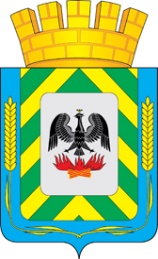 АДМИНИСТРАЦИЯЛЕНИНСКОГО ГОРОДСКОГО ОКРУГАМОСКОВСКОЙ ОБЛАСТИПОСТАНОВЛЕНИЕО внесении изменений в Административный регламентпредоставления муниципальной услуги «Включение мест под размещение нестационарных торговых объектов в схему размещения нестационарных торговых объектов на территории Ленинского городского округа Московской области на основании предложений физических, юридических лиц, индивидуальных предпринимателей и уведомление о проведении аукциона», утвержденный постановлением администрации Ленинского городского округа Московской области от 18.10.2023 № 4603В соответствии с Федеральным законом от 27.07.2010 № 210-ФЗ «Об организации предоставления государственных и муниципальных услуг», Федеральным законом от 06.10.2003 № 131-ФЗ «Об общих принципах организации местного самоуправления в Российской Федерации», Федеральным законом от 26.07.2006 № 135-ФЗ «О защите конкуренции»», Федеральным законом от 28.12.2009 № 381-ФЗ «Об основах государственного регулирования торговой деятельности в Российской Федерации», Федеральным законом от 24.07.2007 № 209-ФЗ «О развитии малого и среднего предпринимательства в Российской Федерации», Законом Московской области от 24.12.2010 № 174/2010-ОЗ «О государственном регулировании торговой деятельности в Московской области», постановлением администрации Ленинского городского округа Московской области от 02.08.2022 № 3221 «Об утверждении Положения о порядке разработки и утверждения административных регламентов предоставления муниципальных услуг Ленинского городского округа Московской области», в целях определения единого порядка предоставления муниципальной преференции, руководствуясь Уставом Ленинского городского округа Московской области,ПОСТАНОВЛЯЮ: Внести в Административный регламент предоставления муниципальной услуги «Включение мест под размещение нестационарных торговых объектов в схему размещения нестационарных торговых объектов на территории Ленинского городского округа Московской области на основании предложений физических, юридических лиц, индивидуальных предпринимателей и уведомление о проведении аукциона», утвержденный постановлением администрации Ленинского городского округа Московской области от 18.10.2023 № 4603, следующие изменения:1.1. Приложение 1 к Административному регламенту изложить в новой редакции согласно приложению к настоящему постановлению.1.2. Наименование приложения 2 к Административному регламенту изложить в новой редакции:  «Форма решения об отказе в предоставлении муниципальной услуги «Включение мест под размещение нестационарных торговых объектов в схему размещения нестационарных торговых объектов на территории муниципального образования Московской области на основании предложений физических, юридических лиц, индивидуальных предпринимателей и уведомление о проведении аукциона».1.3. Наименование приложения 3 к Административному регламенту изложить в новой редакции:«Перечень нормативных правовых актов Российской Федерации, нормативных правовых актов Московской области, муниципальных правовых актов муниципального образования Московской области, регулирующих предоставление муниципальной услуги «Включение мест под размещение нестационарных торговых объектов в схему размещения нестационарных торговых объектов на территории Ленинского городского округа Московской области на основании предложений физических, юридических лиц, индивидуальных предпринимателей и уведомление о проведении аукциона».           1.4. Наименование приложения 4 к Административному регламенту изложить в новой редакции:           «Форма запроса о предоставлении муниципальной услуги «Включение мест под размещение нестационарных торговых объектов в схему размещения нестационарных торговых объектов на территории муниципального образования Московской области на основании предложений физических, юридических лиц, индивидуальных предпринимателей и уведомление о проведении аукциона»           1.5. Наименование приложения 6 к Административному регламенту изложить в новой редакции:          «Форма решения об отказе в приеме документов, необходимых для предоставления муниципальной услуги «Включение мест под размещение нестационарных торговых объектов в схему размещения нестационарных торговых объектов на территории муниципального образования Московской области на основании предложений физических, юридических лиц, индивидуальных предпринимателей и уведомление о проведении аукциона».2. Опубликовать настоящее постановление в газете «Видновские вести» и разместить на официальном сайте администрации Ленинского городского округа Московской области.3. Контроль за выполнением настоящего постановления возложить на заместителя главы городского округа, курирующего данное направление.Глава Ленинскогогородского округа                                                                                            С.А. КаторовПриложениек постановлению администрацииЛенинского городского округаМосковской областиот_______________№_______«Приложение 1   к Административному регламенту Формарешения о предоставлении муниципальной услуги «Включение мест под размещение нестационарных торговых объектов в схему размещения нестационарных торговых объектов на территории муниципального образования Московской области на основании предложений физических, юридических лиц, индивидуальных предпринимателей и уведомление о проведении аукциона» (оформляется на официальном бланке Администрации)Кому ____________________________(фамилия, имя, и отчество (при наличии) ____________________________     индивидуального предпринимателя или физического лица/ полное____________________________наименование юридического лица)УВЕДОМЛЕНИЕо предоставлении муниципальной услуги «Включение мест под размещение нестационарных торговых объектов в схему размещения нестационарных торговых объектов на территории Ленинского городского округа Московской области на основании предложений физических, юридических лиц, индивидуальных предпринимателей и уведомление о проведении аукциона» (далее соответственно - НТО,  муниципальная услуга) на территории __________________________________________________________ _____________________________________________________________________________      (наименование муниципального образования Московской области, на территории которого предоставляется                                                                         муниципальная услуга)Рассмотрев Ваш запрос от____________ № ____________ и документы,                                                                                                             (дата запроса)            (номер запроса) необходимые для предоставления муниципальной услуги по включению места под размещение НТО в схему размещения НТО   вид НТО__________________________________________________________(указать вид НТО)со специализацией НТО ___________________________________________                                                                     (указать одну из специализаций НТО)с местоположением__________________________________________________________                                                                                                                   (указать адресный ориентир места размещения НТО)Площадь места размещения _________________________________________                                                               (площадь места размещения НТО)РЕШИЛАПредоставить муниципальную услугу, включив место под размещение НТО в схему размещения НТО на территории Ленинского городского округа Московской области. Провести торги на право размещения НТО по указанному адресному ориентиру в форме аукциона в электронной форме на основании ______________________________от _____________№ _________________, организатор аукциона____________________, извещение № ______________, дата начала приема заявок________, дата окончания приема заявок _________, дата аукциона _____________, начальная цена за место_______.Принять участие в аукционе может индивидуальный предприниматель, юридическое лицо или физическое лицо, не являющееся индивидуальным предпринимателем и применяющие специальный налоговый режим «Налог на профессиональный доход. Для участия в аукционе необходимо подать соответствующую заявку. Место приема/подачи заявок ____________________________.                   ___________________                                                     _____________________                               (уполномоченное                                                                       подпись, фамилия, инициалы)               должностное лицо Администрации) «__» _____ 20__».».от№